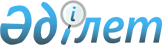 О внесении изменений в решение маслихата от 28 декабря 2018 года № 224 "О бюджете поселка Сарыколь Сарыкольского района на 2019-2021 годы"
					
			С истёкшим сроком
			
			
		
					Решение маслихата Сарыкольского района Костанайской области от 28 марта 2019 года № 249. Зарегистрировано Департаментом юстиции Костанайской области 29 марта 2019 года № 8315. Прекращено действие в связи с истечением срока
      В соответствии со статьей 106, 109-1 Бюджетного кодекса Республики Казахстан от 4 декабря 2008 года, а также подпунктом 1) пункта 1 статьи 6 Закона Республики Казахстан "О местном государственном управлении и самоуправлении в Республике Казахстан" от 23 января 2001 года, Сарыкольский районный маслихат РЕШИЛ:
      1. Внести следующие изменения в решение маслихата "О бюджете поселка Сарыколь Сарыкольского района на 2019-2021 годы" от 28 декабря 2018 года № 224 (опубликовано 5 января 2019 года в Эталонном контрольном банке нормативных правовых актов Республики Казахстан, зарегистрировано в Реестре государственной регистрации нормативных правовых актов за № 8222):
      пункт 1 указанного решения изложить в новой редакции:
      "1. Утвердить бюджет поселка Сарыколь Сарыкольского района на 2019-2021 годы согласно приложениям 1, 2 и 3 соответственно, в том числе на 2019 год в следующих объемах:
      1) доходы – 172 413,0 тысячи тенге, в том числе по:
      налоговым поступлениям – 54 362,0 тысячи тенге;
      неналоговым поступлениям – 0,0 тысяч тенге;
      поступлениям от продажи основного капитала – 0,0 тысяч тенге;
      поступлениям трансфертов – 118 051,0 тысяча тенге;
      2) затраты – 174 761,3 тысяча тенге;
      3) чистое бюджетное кредитование – 0,0 тысяч тенге, в том числе:
      бюджетные кредиты – 0,0 тысяч тенге;
      погашение бюджетных кредитов – 0,0 тысяч тенге;
      4) сальдо по операциям с финансовыми активами – 0,0 тысяч тенге;
      5) дефицит (профицит) бюджета – 0,0 тысяч тенге;
      6) финансирование дефицита (использование профицита) бюджета – 2 348,3 тысяч тенге;
      используемые остатки бюджетных средств – 2 348,3 тысяч тенге.";
      приложение 1 указанного решения изложить в новой редакции согласно приложению к настоящему решению.
      2. Настоящее решение вводится в действие с 1 января 2019 года. Бюджет поселка Сарыколь Сарыкольского района на 2019 год
					© 2012. РГП на ПХВ «Институт законодательства и правовой информации Республики Казахстан» Министерства юстиции Республики Казахстан
				Приложение
к решению маслихата
от "28" марта 2019 года
№ 249Приложение 1
к решению маслихата
от "28" декабря 2018 года
№ 224
Категория
Категория
Категория
Категория
Категория
Сумма, тысяч тенге
Класс 
Класс 
Класс 
Класс 
Сумма, тысяч тенге
Подкласс
Подкласс
Подкласс
Сумма, тысяч тенге
Наименование
Наименование
Сумма, тысяч тенге
1
2
3
4
4
5
I
I
I
Доходы
Доходы
172413,0
1
Налоговые поступления
Налоговые поступления
54362,0
01
Подоходный налог
Подоходный налог
28193,0
2
Индивидуальный подоходный налог
Индивидуальный подоходный налог
28193,0
04
Hалоги на собственность
Hалоги на собственность
26169,0
1
Hалоги на имущество
Hалоги на имущество
380,0
3
Земельный налог 
Земельный налог 
930,0
4
Hалог на транспортные средства
Hалог на транспортные средства
24859,0
4
Поступления трансфертов
Поступления трансфертов
118051,0
02
Трансферты из вышестоящих органов государственного управления
Трансферты из вышестоящих органов государственного управления
118051,0
3
Трансферты из районного (города областного значения) бюджета
Трансферты из районного (города областного значения) бюджета
118051,0
Функциональная группа
Функциональная группа
Функциональная группа
Функциональная группа
Функциональная группа
Сумма, тысяч тенге
Функциональная подгруппа 
Функциональная подгруппа 
Функциональная подгруппа 
Функциональная подгруппа 
Сумма, тысяч тенге
Администратор бюджетных программ 
Администратор бюджетных программ 
Администратор бюджетных программ 
Сумма, тысяч тенге
Программа 
Программа 
Сумма, тысяч тенге
Наименование
Сумма, тысяч тенге
1
2
3
4
5
6
II
II
II
II
Затраты
174761,3
01
Государственные услуги общего характера
28325,0
1
Представительные,исполнительные и другие органы, выполняющие общие функции государственного управления
28325,0
124
Аппарат акима города районного значения, села, поселка, сельского округа
28325,0
001
Услуги по обеспечению деятельности акима города районного значения, села, поселка, сельского округа
24325,0
022
Капитальные расходы государственного органа
4000,0
04
Образование
113754,0
1
Дошкольное воспитание и обучение
113754,0
124
Аппарат акима города районного значения, села, поселка, сельского округа
113754,0
004
Дошкольное воспитание и обучение и организация медицинского обслуживания в организациях дошкольного воспитания и обучения
95487,0
041
Реализация государственного образовательного заказа в дошкольных организациях образования
18267,0
07
Жилищно-комунальное хозяйство
27182,3
3
Благоустройство населенных пунктов
27182,3
124
Аппарат акима города районного значения, села, поселка, сельского округа
27182,3
008
Освещение улиц в населенных пунктах
6802,0
009
Обеспечение санитарии населенных пунктов
2317,3
010
Содержание мест захоронений и погребение безродных
350,0
011
Благоустройство и озеленение населенных пунктов
17713,0
12
Транспорт и коммуникации
5500,0
1
Автомобильный транспорт
5500,0
124
Аппарат акима города районного значения, села, поселка, сельского округа
5500,0
013
Обеспечение функционирования автомобильных дорог в городах районного значения, селах, поселках, сельских округах
5500,0
Категория 
Категория 
Категория 
Категория 
Категория 
Сумма, тысяч тенге
Класс
Класс
Класс
Класс
Сумма, тысяч тенге
Подкласс
Подкласс
Подкласс
Сумма, тысяч тенге
Наименование
Наименование
Сумма, тысяч тенге
1
2
3
4
4
5
VI
VI
VI
Финансирование дефицита (использование профицита) бюджета
Финансирование дефицита (использование профицита) бюджета
2348,3
8
Используемые остатки бюджетных средств
Используемые остатки бюджетных средств
2348,3
01
Остатки бюджетных средств
Остатки бюджетных средств
2348,3
1
Свободные остатки бюджетных средств
Свободные остатки бюджетных средств
2348,3